Сабақ жоспарыЭлектрлік схемалардың элементтерінің белгіленуінің графикалық түрлерін, анықтайды, ажыратадыҰзақ мерзімді жоспар бөлімі: Бөлім 4 В:  Үй мәдениетіҰзақ мерзімді жоспар бөлімі: Бөлім 4 В:  Үй мәдениетіҰзақ мерзімді жоспар бөлімі: Бөлім 4 В:  Үй мәдениетіБ.Бөлтірікова мектеп лицейі.Б.Бөлтірікова мектеп лицейі.Б.Бөлтірікова мектеп лицейі.Күні:Күні:Күні:Мұғалімнің аты-жөні: Шолпанкулова Ельмира Курманкуловна Мұғалімнің аты-жөні: Шолпанкулова Ельмира Курманкуловна Мұғалімнің аты-жөні: Шолпанкулова Ельмира Курманкуловна Сынып: 6Сынып: 6Сынып: 6Қатысқандар саны: Қатыспағандар саны: Қатысқандар саны: Қатыспағандар саны: Сабақ тақырыбыСабақ тақырыбыЭлектрсұлбаның шартты белгілерімен танысу.Электрсұлбаның шартты белгілерімен танысу.Электрсұлбаның шартты белгілерімен танысу.Электрсұлбаның шартты белгілерімен танысу.Осы сабақта қол жеткізілетін оқу мақсаттары (оқу бағдарламасына сілтеме)Осы сабақта қол жеткізілетін оқу мақсаттары (оқу бағдарламасына сілтеме)6.2.5.3Электросызбалар элементтерінің шартты графикалық белгілерін орындау, анықтау және зерделеу.6.2.5.3Электросызбалар элементтерінің шартты графикалық белгілерін орындау, анықтау және зерделеу.6.2.5.3Электросызбалар элементтерінің шартты графикалық белгілерін орындау, анықтау және зерделеу.6.2.5.3Электросызбалар элементтерінің шартты графикалық белгілерін орындау, анықтау және зерделеу.Сабақ мақсаттарыСабақ мақсаттарыБарлық оқушылар:Электрсұлбаның шартты белгілерін біледі; Графикалық түрлерін, есте сақтайды, анықтайды; Басым көпшілігі: Электрсұлбаның  элементтермен шартты белгілерін ажратады,   суреттері арқылы  сәйкестендіреді, қарапайым электр тізбегін құрастырады (қолдану).Кейбір оқушылар:  Электрсұлбаның шартты белгілері арқылы нобайын орындайды, дайын тізбекті топқа ұсынады, презентация жасайды (қолдану). Барлық оқушылар:Электрсұлбаның шартты белгілерін біледі; Графикалық түрлерін, есте сақтайды, анықтайды; Басым көпшілігі: Электрсұлбаның  элементтермен шартты белгілерін ажратады,   суреттері арқылы  сәйкестендіреді, қарапайым электр тізбегін құрастырады (қолдану).Кейбір оқушылар:  Электрсұлбаның шартты белгілері арқылы нобайын орындайды, дайын тізбекті топқа ұсынады, презентация жасайды (қолдану). Барлық оқушылар:Электрсұлбаның шартты белгілерін біледі; Графикалық түрлерін, есте сақтайды, анықтайды; Басым көпшілігі: Электрсұлбаның  элементтермен шартты белгілерін ажратады,   суреттері арқылы  сәйкестендіреді, қарапайым электр тізбегін құрастырады (қолдану).Кейбір оқушылар:  Электрсұлбаның шартты белгілері арқылы нобайын орындайды, дайын тізбекті топқа ұсынады, презентация жасайды (қолдану). Барлық оқушылар:Электрсұлбаның шартты белгілерін біледі; Графикалық түрлерін, есте сақтайды, анықтайды; Басым көпшілігі: Электрсұлбаның  элементтермен шартты белгілерін ажратады,   суреттері арқылы  сәйкестендіреді, қарапайым электр тізбегін құрастырады (қолдану).Кейбір оқушылар:  Электрсұлбаның шартты белгілері арқылы нобайын орындайды, дайын тізбекті топқа ұсынады, презентация жасайды (қолдану). Бағалау критерийлері Бағалау критерийлері Электр тізбегінің негізгі элементтерін ажыратады және сипаттайды; Электр тізбегігің элементтерін кесте арқылы сәйкестендіреді. Электр схемасының сұлбасын сызады.Электр тізбегін құрастырады дәлелдейді.Электр тізбегінің негізгі элементтерін ажыратады және сипаттайды; Электр тізбегігің элементтерін кесте арқылы сәйкестендіреді. Электр схемасының сұлбасын сызады.Электр тізбегін құрастырады дәлелдейді.Электр тізбегінің негізгі элементтерін ажыратады және сипаттайды; Электр тізбегігің элементтерін кесте арқылы сәйкестендіреді. Электр схемасының сұлбасын сызады.Электр тізбегін құрастырады дәлелдейді.Электр тізбегінің негізгі элементтерін ажыратады және сипаттайды; Электр тізбегігің элементтерін кесте арқылы сәйкестендіреді. Электр схемасының сұлбасын сызады.Электр тізбегін құрастырады дәлелдейді.Тілдік  мақсаттарТілдік  мақсаттарПәнге қатысты сөздік қор мен терминдер:  Электр тізбегі, электрик, электробұрғы, электр тогы, электромонтаж, ток көзі, электрошам, жарық диодтар, гальваникалық элемент, электросым.Сұрақ: Электрлік тұрмыстық заттар өздігінен жұмыс істей алады ма?Пәнге қатысты сөздік қор мен терминдер:  Электр тізбегі, электрик, электробұрғы, электр тогы, электромонтаж, ток көзі, электрошам, жарық диодтар, гальваникалық элемент, электросым.Сұрақ: Электрлік тұрмыстық заттар өздігінен жұмыс істей алады ма?Пәнге қатысты сөздік қор мен терминдер:  Электр тізбегі, электрик, электробұрғы, электр тогы, электромонтаж, ток көзі, электрошам, жарық диодтар, гальваникалық элемент, электросым.Сұрақ: Электрлік тұрмыстық заттар өздігінен жұмыс істей алады ма?Пәнге қатысты сөздік қор мен терминдер:  Электр тізбегі, электрик, электробұрғы, электр тогы, электромонтаж, ток көзі, электрошам, жарық диодтар, гальваникалық элемент, электросым.Сұрақ: Электрлік тұрмыстық заттар өздігінен жұмыс істей алады ма?Құндылықтарды дарыту Құндылықтарды дарыту Бір-бірімен жұмыс істей алу; Топта жұмыс істеуде шыншылдықты дәріптеу. Бір-бірімен жұмыс істей алу; Топта жұмыс істеуде шыншылдықты дәріптеу. Бір-бірімен жұмыс істей алу; Топта жұмыс істеуде шыншылдықты дәріптеу. Бір-бірімен жұмыс істей алу; Топта жұмыс істеуде шыншылдықты дәріптеу. Пәнаралық байланыстарПәнаралық байланыстарФизика, математика, бейнелеу өнеріФизика, математика, бейнелеу өнеріФизика, математика, бейнелеу өнеріФизика, математика, бейнелеу өнеріАКТ қолдану дағдылары АКТ қолдану дағдылары Электр тізбегінің нобайын және  шартты белгілері   АКТ дағдысында қарастырылады. Электр тізбегінің нобайын және  шартты белгілері   АКТ дағдысында қарастырылады. Электр тізбегінің нобайын және  шартты белгілері   АКТ дағдысында қарастырылады. Электр тізбегінің нобайын және  шартты белгілері   АКТ дағдысында қарастырылады. Бастапқы білім Бастапқы білім Электрлік монтаждық схемаларЭлектрлік монтаждық схемаларЭлектрлік монтаждық схемаларЭлектрлік монтаждық схемаларСабақ барысы Сабақ барысы Сабақ барысы Сабақ барысы Сабақ барысы Сабақ барысы Сабақтың жоспарланған кезеңдері Сабақтағы жоспарланған іс-әрекет  Сабақтағы жоспарланған іс-әрекет  Сабақтағы жоспарланған іс-әрекет  Сабақтың басы 3 мин3 мин3 мин1.Психологиялық ахуал: оқушылардың зейінін сабаққа аудару.Шаттық шеңбері:«Ыстық лебіз» Оқушылар бір-біріне жылы лебіздерін білдіреді.Сәттілік біздер тілейміз,Мен саған,сен маған.Күндей күліп жүреміз,Мен саған,сен маған.Сабақты ұйымдастыру кезеңі Үй тапсырмасын тексеру. «Ашық» және «Жабық» сұрақтар қоя отырып, өткен тақырыптан оқулықта берілген сұрақтар бойынша оқушылар ауызша сұраққа жауап береді.Ой шақыру:  Оқушыларды сабақты оқуға ынталандырада бейнекорсетілім электр тізбегі туралы Екі топқа бөлеміз. Шам және элемент арқылы бөлінедіІ- Қыздырғыш шам   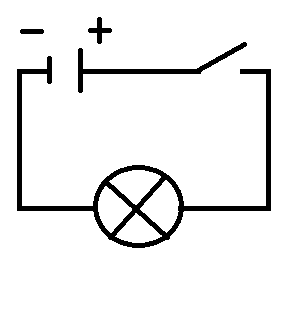 ІІ-Гальваникалық элемент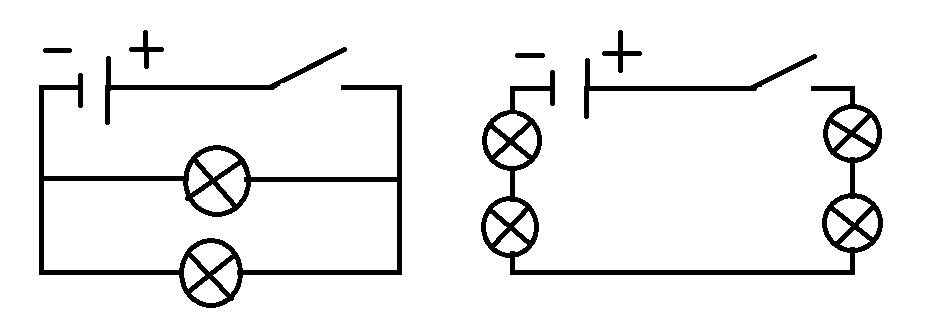 Сабақ мақсаты мен тақырыбын анықтау. Интерактивті тақтадан  электрлік схемалардың суреттері мен электр тізбегінің сызбасымен таныстыра отырып, сабақтың тақырыбын ашамыз. 1.Психологиялық ахуал: оқушылардың зейінін сабаққа аудару.Шаттық шеңбері:«Ыстық лебіз» Оқушылар бір-біріне жылы лебіздерін білдіреді.Сәттілік біздер тілейміз,Мен саған,сен маған.Күндей күліп жүреміз,Мен саған,сен маған.Сабақты ұйымдастыру кезеңі Үй тапсырмасын тексеру. «Ашық» және «Жабық» сұрақтар қоя отырып, өткен тақырыптан оқулықта берілген сұрақтар бойынша оқушылар ауызша сұраққа жауап береді.Ой шақыру:  Оқушыларды сабақты оқуға ынталандырада бейнекорсетілім электр тізбегі туралы Екі топқа бөлеміз. Шам және элемент арқылы бөлінедіІ- Қыздырғыш шам   ІІ-Гальваникалық элементСабақ мақсаты мен тақырыбын анықтау. Интерактивті тақтадан  электрлік схемалардың суреттері мен электр тізбегінің сызбасымен таныстыра отырып, сабақтың тақырыбын ашамыз. 1.Психологиялық ахуал: оқушылардың зейінін сабаққа аудару.Шаттық шеңбері:«Ыстық лебіз» Оқушылар бір-біріне жылы лебіздерін білдіреді.Сәттілік біздер тілейміз,Мен саған,сен маған.Күндей күліп жүреміз,Мен саған,сен маған.Сабақты ұйымдастыру кезеңі Үй тапсырмасын тексеру. «Ашық» және «Жабық» сұрақтар қоя отырып, өткен тақырыптан оқулықта берілген сұрақтар бойынша оқушылар ауызша сұраққа жауап береді.Ой шақыру:  Оқушыларды сабақты оқуға ынталандырада бейнекорсетілім электр тізбегі туралы Екі топқа бөлеміз. Шам және элемент арқылы бөлінедіІ- Қыздырғыш шам   ІІ-Гальваникалық элементСабақ мақсаты мен тақырыбын анықтау. Интерактивті тақтадан  электрлік схемалардың суреттері мен электр тізбегінің сызбасымен таныстыра отырып, сабақтың тақырыбын ашамыз.  Суреттер, әуен, видео  интерактивті тақта Шартты белгілер Суреттер, әуен, видео  интерактивті тақта Шартты белгілерСабақтың ортасы  6 мин6 мин3 мин7 мин6 минІ. Білу, түсіну Электрлік схемалардың элементтерінің белгіленуінің графикалық түрлерін, есте сақтайды, анықтайды, ажыратадыТапсырма 1 Топтарға электр тізбегінің негізгі элементтерін анықтайды. Сұрақ жауапА) аккумулятор, батарея, электр стансасының генераторлар қандай топқа жатады?Б) кез келген электроқұрылғы:  шам, компьютер, тоңазытқыш нені тұтынады?Кесте №1: Электр тізбегінің негізгі элементтері Бағалау критерийі Электр тізбегінің негізгі элементтерін ажыратады және сипаттайды; Дескриптор Электр тізбегігің элементтері бойынша сұрақ жауап. Ток көзінен тұтынушы өткізгіш сым ажыратып кесте толтырады. ҚБ   «Басбармақ» әдісіІІ. Қолдану «Мозайка әдісі» Электрсұлбаның  элементтермен шартты белгілерін ажратады,   суреттері арқылы  сәйкестендіреді, қарапайым электр тізбегін құрастырады .ТапсырмаЭлектр тізбегінің элементтері және олардың шартты белгілеріне қатысты суреттердің қиындыларын  құрастыру.Суреттермен шартты белгілерді сәйкестендіру.Түстерді ажырату.КритерийлеріЭлектр тізбегігің элементтерін кесте арқылы сәйкестендіреді. Дескриптор:Электр тізбегінің элементтерін шартты белгілеріне қатысты суреттердің қиындыларын  құрастырады.Суреттермен шартты белгілерді кесте арқылы сәйкестендіреді.(ҚБ) «Бас бармақ» әдісімен бағалау Саралау тапсырмасы: Электрлік схемалардың элементтерін нобайын сызбасын орындайды, дайын тізбекті топқа ұсынады, дәлелдейдіСергіту сәті: «Көңілді күн» биіне қимыл қозғалыс жасайды.ІІІ  Практикалық жұмыс.Жұмысты бастамас бұрын қауіпсіздік ережелерімен таныстырып өтемін. Шартты белгілерді пайдалана отырып, электр  сызбаға сай элементтерді жинақтап, электр тізбегін жасайды. Бағалау критерийіCызбаға сай элементтерді жинаған электр тізбегін  топқа ұсынады , дәлелдейдіДескриптор:Оқушылар электр тізбегінің элементтерін ажыратады.Электр тізбегі элементтерін біледі. электр тізбегін құрастырады  ҚБ «От шашу» әдісіСаралау тапсырмалары: «Т» кестесі Бағалау критерийі: Екі  топ  электр энергиясының пайдасын, зиянын, ерекшелігін жазу.Дескриптор:Электр энергиясының пайдасы, зиянын, ерекшелігін кестеге  жазады, қорғайды. Қалыптастырушы бағалау «Басбармақ» әдісімен бағалауІ. Білу, түсіну Электрлік схемалардың элементтерінің белгіленуінің графикалық түрлерін, есте сақтайды, анықтайды, ажыратадыТапсырма 1 Топтарға электр тізбегінің негізгі элементтерін анықтайды. Сұрақ жауапА) аккумулятор, батарея, электр стансасының генераторлар қандай топқа жатады?Б) кез келген электроқұрылғы:  шам, компьютер, тоңазытқыш нені тұтынады?Кесте №1: Электр тізбегінің негізгі элементтері Бағалау критерийі Электр тізбегінің негізгі элементтерін ажыратады және сипаттайды; Дескриптор Электр тізбегігің элементтері бойынша сұрақ жауап. Ток көзінен тұтынушы өткізгіш сым ажыратып кесте толтырады. ҚБ   «Басбармақ» әдісіІІ. Қолдану «Мозайка әдісі» Электрсұлбаның  элементтермен шартты белгілерін ажратады,   суреттері арқылы  сәйкестендіреді, қарапайым электр тізбегін құрастырады .ТапсырмаЭлектр тізбегінің элементтері және олардың шартты белгілеріне қатысты суреттердің қиындыларын  құрастыру.Суреттермен шартты белгілерді сәйкестендіру.Түстерді ажырату.КритерийлеріЭлектр тізбегігің элементтерін кесте арқылы сәйкестендіреді. Дескриптор:Электр тізбегінің элементтерін шартты белгілеріне қатысты суреттердің қиындыларын  құрастырады.Суреттермен шартты белгілерді кесте арқылы сәйкестендіреді.(ҚБ) «Бас бармақ» әдісімен бағалау Саралау тапсырмасы: Электрлік схемалардың элементтерін нобайын сызбасын орындайды, дайын тізбекті топқа ұсынады, дәлелдейдіСергіту сәті: «Көңілді күн» биіне қимыл қозғалыс жасайды.ІІІ  Практикалық жұмыс.Жұмысты бастамас бұрын қауіпсіздік ережелерімен таныстырып өтемін. Шартты белгілерді пайдалана отырып, электр  сызбаға сай элементтерді жинақтап, электр тізбегін жасайды. Бағалау критерийіCызбаға сай элементтерді жинаған электр тізбегін  топқа ұсынады , дәлелдейдіДескриптор:Оқушылар электр тізбегінің элементтерін ажыратады.Электр тізбегі элементтерін біледі. электр тізбегін құрастырады  ҚБ «От шашу» әдісіСаралау тапсырмалары: «Т» кестесі Бағалау критерийі: Екі  топ  электр энергиясының пайдасын, зиянын, ерекшелігін жазу.Дескриптор:Электр энергиясының пайдасы, зиянын, ерекшелігін кестеге  жазады, қорғайды. Қалыптастырушы бағалау «Басбармақ» әдісімен бағалауІ. Білу, түсіну Электрлік схемалардың элементтерінің белгіленуінің графикалық түрлерін, есте сақтайды, анықтайды, ажыратадыТапсырма 1 Топтарға электр тізбегінің негізгі элементтерін анықтайды. Сұрақ жауапА) аккумулятор, батарея, электр стансасының генераторлар қандай топқа жатады?Б) кез келген электроқұрылғы:  шам, компьютер, тоңазытқыш нені тұтынады?Кесте №1: Электр тізбегінің негізгі элементтері Бағалау критерийі Электр тізбегінің негізгі элементтерін ажыратады және сипаттайды; Дескриптор Электр тізбегігің элементтері бойынша сұрақ жауап. Ток көзінен тұтынушы өткізгіш сым ажыратып кесте толтырады. ҚБ   «Басбармақ» әдісіІІ. Қолдану «Мозайка әдісі» Электрсұлбаның  элементтермен шартты белгілерін ажратады,   суреттері арқылы  сәйкестендіреді, қарапайым электр тізбегін құрастырады .ТапсырмаЭлектр тізбегінің элементтері және олардың шартты белгілеріне қатысты суреттердің қиындыларын  құрастыру.Суреттермен шартты белгілерді сәйкестендіру.Түстерді ажырату.КритерийлеріЭлектр тізбегігің элементтерін кесте арқылы сәйкестендіреді. Дескриптор:Электр тізбегінің элементтерін шартты белгілеріне қатысты суреттердің қиындыларын  құрастырады.Суреттермен шартты белгілерді кесте арқылы сәйкестендіреді.(ҚБ) «Бас бармақ» әдісімен бағалау Саралау тапсырмасы: Электрлік схемалардың элементтерін нобайын сызбасын орындайды, дайын тізбекті топқа ұсынады, дәлелдейдіСергіту сәті: «Көңілді күн» биіне қимыл қозғалыс жасайды.ІІІ  Практикалық жұмыс.Жұмысты бастамас бұрын қауіпсіздік ережелерімен таныстырып өтемін. Шартты белгілерді пайдалана отырып, электр  сызбаға сай элементтерді жинақтап, электр тізбегін жасайды. Бағалау критерийіCызбаға сай элементтерді жинаған электр тізбегін  топқа ұсынады , дәлелдейдіДескриптор:Оқушылар электр тізбегінің элементтерін ажыратады.Электр тізбегі элементтерін біледі. электр тізбегін құрастырады  ҚБ «От шашу» әдісіСаралау тапсырмалары: «Т» кестесі Бағалау критерийі: Екі  топ  электр энергиясының пайдасын, зиянын, ерекшелігін жазу.Дескриптор:Электр энергиясының пайдасы, зиянын, ерекшелігін кестеге  жазады, қорғайды. Қалыптастырушы бағалау «Басбармақ» әдісімен бағалауОқулық  76 бет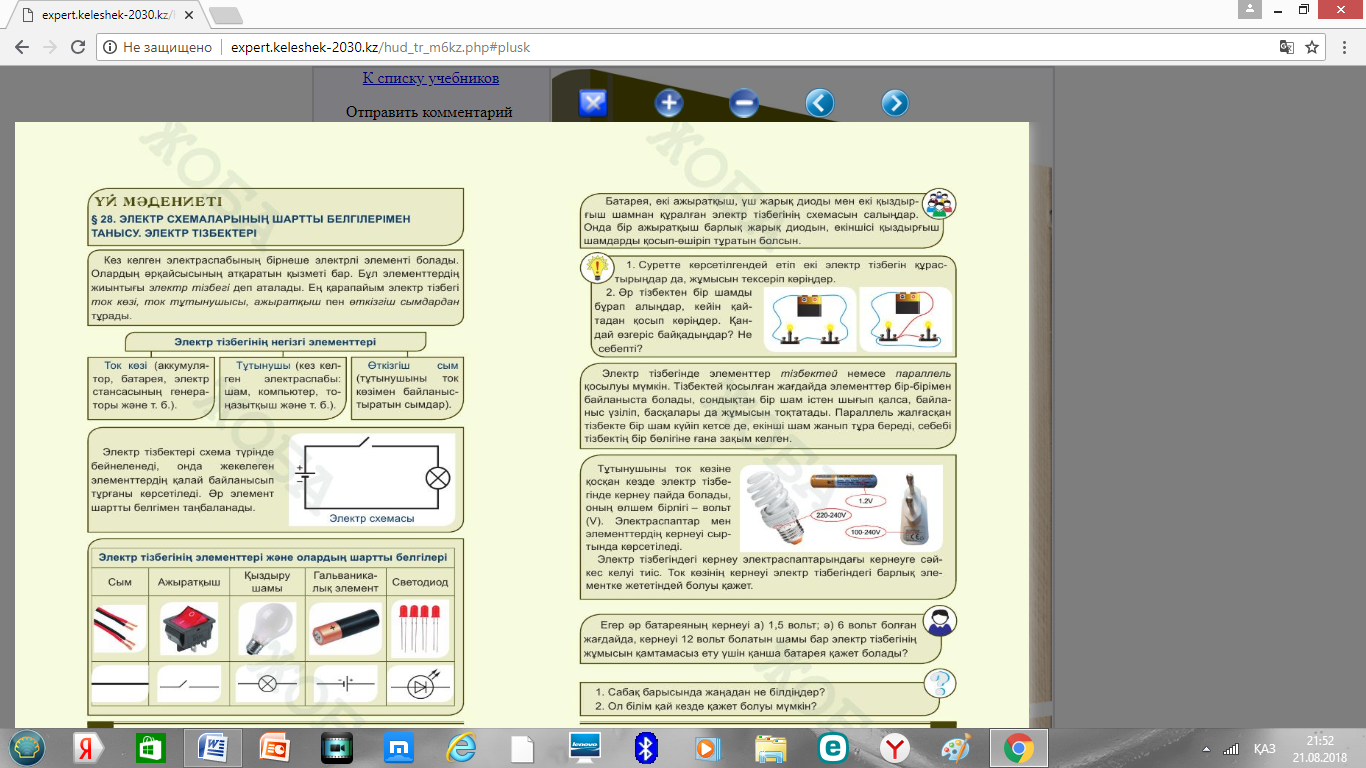 Оқулық  76 бетСоңы 3 минРефлексия“Аспалы шам ” әдісі          -түсіндім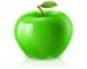           -жартылай        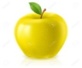                    түсіндім          -түсінбедім 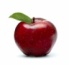 Рефлексия“Аспалы шам ” әдісі          -түсіндім          -жартылай                           түсіндім          -түсінбедім Рефлексия“Аспалы шам ” әдісі          -түсіндім          -жартылай                           түсіндім          -түсінбедім Стикерлер Стикерлер Саралау-оқушыға мейлінше қолдау көрсетуде қалай жоспарлайсыз? Қабілетті оқушыға тапсырманы қалай түрлендіресіз?Бағалау – оқушы білімін тексеруді қалай жоспарлайсыз?                                                                                                                                          Бағалау – оқушы білімін тексеруді қалай жоспарлайсыз?                                                                                                                                          Бағалау – оқушы білімін тексеруді қалай жоспарлайсыз?                                                                                                                                          Қосымша көмек қажет ететін  оқушыларға көмектесу үшін оқушылардың  қасына барып, жетекші сұрақтар қоямын диалог  және қолдау арқылы сараланады. Электрлік схемалардың элементтерін нобайын сызбасын орындайды, дайын тізбекті топқа ұсынады, дәлелдейді нәтиже арқылы сараланады1.Кейбір оқушылар басқа сыныптастарына қарағанда басқа да схемаларды толық атай алады ауқымды талқылауға негіз болатын шартты белгілерді , күрделі идеяларды түсіндіреді. Тапсырма арқылы сараланады 2.Оқушылар үнемі бағаланып отырады, осылайша  оқушылардың қажеттіліктеріне қарай үнемі түзетулер енгізіледі.бағалау арқылы сараланады3.Барлық оқушыларға бағытталған нұсқау бере отырып, олардың əрқайсысының өздерінен керекті ақпаратпен топтар өзара алмасадыӨзара бағалау және мұғалімнің бақылауы арқылы бағаланады Қалыптастырушы бағалауда «От шашу» , «Шапалақ», «Аспалы шам» әдістері  Өзара бағалау және мұғалімнің бақылауы арқылы бағаланады Қалыптастырушы бағалауда «От шашу» , «Шапалақ», «Аспалы шам» әдістері  Өзара бағалау және мұғалімнің бақылауы арқылы бағаланады Қалыптастырушы бағалауда «От шашу» , «Шапалақ», «Аспалы шам» әдістері  Оқушылардың  қимыл-қозғалыста болуын қамтамасыз етемін. Сабақта белсенді әрекетін қамтамасыз етемін.Оқушылардың  қимыл-қозғалыста болуын қамтамасыз етемін. Сабақта белсенді әрекетін қамтамасыз етемін.Сабақ бойынша  рефлексияБұл сабақ туралы рефлексия Бұл сабақ туралы рефлексия Бұл сабақ туралы рефлексия Сабақтың мақсаты мен міндеттері орындалды ма? Оқушылар сабақ барысында топпен жұмыс істеуді, бірін-бірі бағалауды меңгереді. Оқушылар сабақ барысында топпен жұмыс істеуді, бірін-бірі бағалауды меңгереді. Оқушылар сабақ барысында топпен жұмыс істеуді, бірін-бірі бағалауды меңгереді.Бүгін оқушылар не үйренді?Оқушылар электросызбаның шартты белгілерімен танысады. Электр тізбегін құрастырады. Оқушылар электросызбаның шартты белгілерімен танысады. Электр тізбегін құрастырады. Оқушылар электросызбаның шартты белгілерімен танысады. Электр тізбегін құрастырады. Сабақ қалай өтті? Қандай деңгейде өтті?Сабақ өз мақсатына жетеді, себебі балалар тапсырмаларды қызыға орындайды.Сабақ өз мақсатына жетеді, себебі балалар тапсырмаларды қызыға орындайды.Сабақ өз мақсатына жетеді, себебі балалар тапсырмаларды қызыға орындайды.Жоспарланған саралау жақсы іске асты ма?           (тапсырмалар  сәйкес болды ма?)Жоспарланған саралау жақсы іске асады. Себебі,тапсырмалар оқушы деңгейіне сай жоспарланған.Жоспарланған саралау жақсы іске асады. Себебі,тапсырмалар оқушы деңгейіне сай жоспарланған.Жоспарланған саралау жақсы іске асады. Себебі,тапсырмалар оқушы деңгейіне сай жоспарланған.Уақытты қалай пайдаландым?Уақытты тиімді пайдаланамын.Әр тапсырма өз уақытында орындалады.Уақытты тиімді пайдаланамын.Әр тапсырма өз уақытында орындалады.Уақытты тиімді пайдаланамын.Әр тапсырма өз уақытында орындалады.Жоспарыма  қандайөзгерістер енгіздім?Жоспарыма сабақ барысында оқушы іс-әрекетіне байланысты сұрақ-жауап өткіземін.Жоспарыма сабақ барысында оқушы іс-әрекетіне байланысты сұрақ-жауап өткіземін.Жоспарыма сабақ барысында оқушы іс-әрекетіне байланысты сұрақ-жауап өткіземін.Ең жақсы өткен екі нәрсені атап көрсетіңіз (оқыту мен оқуға қатысты)Қандай екі нәрсе немесе тапсырма сабақтың одан да жақсы өтуіне ықпалын тигізер еді  (оқыту мен оқуға қатысты)                                                                                                            .Осы сабақтың барысында барлық сынып немесе жекелеген оқушылар жөнінде  келесі сабағыма қажетті болуы мүмкін қандай ақпарат білдім?1.Жоспарланған әдістер.                                                                                                    2.Топтық ,жұптық, жеке жұмыстар1.Әдістерді түрлендіріп отыру.   2.Оқушылардың деңгейіне қарай тапсырма орындау.                                                                             1.Жоспарланған әдістер.                                                                                                    2.Топтық ,жұптық, жеке жұмыстар1.Әдістерді түрлендіріп отыру.   2.Оқушылардың деңгейіне қарай тапсырма орындау.                                                                             1.Жоспарланған әдістер.                                                                                                    2.Топтық ,жұптық, жеке жұмыстар1.Әдістерді түрлендіріп отыру.   2.Оқушылардың деңгейіне қарай тапсырма орындау.                                                                             